Diagrama de BloquesLos sistemas se suelen representar simbólicamente por medio de diagrama de bloques. En un diagrama de bloques se presenta de manera esquemática, “las unidades” o “las fases del proceso” (Producción, transformación, transporte y/o almacenamiento), del cual el sistema es un sustento, por medio de bloques rectangulares o símbolos similares. Además lo que los une son las flechas simples (materia), las flechas dobles (energía) y las flechas punteadas (información).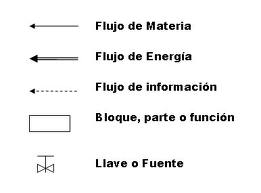 Algunas Definiciones:
Bloque, parte o función: representa al subsistema o elemento que producen las transformaciones. 
Llave, fuente o válvula: controla el paso de materia, energía o información.
Nube: se utiliza para representar la fuente de alimentación para que el  sistema funcione.Las ventajas de representar un sistema mediante un diagrama de bloques son entre otras: La facilidad de representar el sistema total simplemente colocando los bloques de los elementos componentes acorde al camino de los flujos, y la posibilidad de evaluar la contribución de cada unidad al funcionamiento global del sistema.En general se puede ver más fácilmente el funcionamiento de un sistema analizando el diagrama de bloques que analizando el sistema en sí.Un diagrama de bloques tiene la ventaja de mostrar en forma fácil (por medio de flechas que indican las entradas y las salidas de cada unidad) los flujos a través del sistema real, y permite poner en evidencia los aspectos que interesan, con independencia de la forma en que se materialicen. Por ejemplo... Una licuadora...                                         Válvula	Cinética	     Velocidades		alimento	    LicuadoCuando encendemos la licuadora, pasa la energía eléctrica directo al motor que comienza a funcionar. Éste a su vez hace que las cuchillas comiencen a moverse (por lo tanto la energía eléctrica se transforma en cinética) y cortan el alimento en pequeñísimas partes. Cuando se apaga, obtenemos el licuado.
El Usuario cumple una función importante ya que es quien introduce el alimento, regula las velocidades de la licuadora y también la enciende.Un ejemplo un poco más complicado... Un Lavarropas	Programación                  Encendido                                                                                          agua	agua	jabón	agua	jabón	ropa sucia	    …	calor            	       agua sucia          ropa limpia